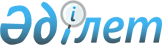 Субсидиялардың нормаларын бекіту туралыАлматы облысы әкімдігінің 2017 жылғы 17 сәуірдегі № 151 қаулысы. Алматы облысы Әділет департаментінде 2017 жылы 28 сәуірде № 4202 болып тіркелді
      "Қазақстан Республикасындағы жергілікті мемлекеттік басқару және өзін-өзі басқару туралы" 2001 жылғы 23 қаңтардағы Қазақстан Республикасы Заңының 37-бабының 1-тармағына және "Жеміс-жидек дақылдарының және жүзімнің көпжылдық көшеттерін отырғызу және өсіру (оның ішінде қалпына келтіру) шығындарының құнын субсидиялау қағидаларын бекіту туралы" Қазақстан Республикасы Ауыл шаруашылығы министрінің міндетін атқарушының 2015 жылғы 27 ақпандағы № 4-1/168 бұйрығымен бекітілген Жеміс-жидек дақылдарының және жүзімнің көпжылдық көшеттерін отырғызу және өсіру (оның ішінде қалпына келтіру) шығындарының құнын субсидиялау қағидаларының 5-тармағына (Нормативтік құқықтық актілерді мемлекеттік тіркеу тізілімінде № 11151 тіркелген) сәйкес, Алматы облысының әкімдігі ҚАУЛЫ ЕТЕДІ: 
      1. Жеміс-жидек дақылдарының көпжылдық көшеттерін отырғызу және өсіруге (оның ішінде қалпына келтіруге) арналған субсидиялардың нормалары (1 гектарға) осы қаулының қосымшасына сәйкес бекітілсін.
      2. Алматы облысы әкімдігінің "Жеміс-жидек дақылдарының және жүзімнің көпжылдық көшеттерін отырғызу және өсіру шығындарының құнын ішінара өтеуге арналған субсидиялардың нормаларын белгілеу туралы" 2016 жылғы 25 тамыздағы № 442 (Нормативтік құқықтық актілерді мемлекеттік тіркеу тізілімінде № 3947 тіркелген, 2016 жылдың 6 қыркүйегінде "Жетісу" және "Огни Алатау" газеттерінде жарияланған) қаулысының күші жойылды деп танылсын.
      3. Осы қаулының орындалуын бақылау облыс әкімінің орынбасары С. Бескемпіровке жүктелсін. 
      4. Осы қаулы әділет органдарында мемлекеттік тіркелген күннен бастап күшіне енеді және алғашқы ресми жарияланған күннен бастап қолданысқа енгізіледі.  Алманың "Апорт" сортын отырғызу және өсіру шығындарының құнын ішінара өтеуге арналған субсидиялар нормалары (тіреуіш бағаналарын орнатуға арналған шығындарды қоспағанда)
      теңге/ гектар
      Кестенің жалғасы
      Ескертпе: Алманың "Апорт" сортының отырғызылатын көшеттерінің телітушісі Сиверс немесе Недзвецкого болуы тиіс
					© 2012. Қазақстан Республикасы Әділет министрлігінің «Қазақстан Республикасының Заңнама және құқықтық ақпарат институты» ШЖҚ РМК
				
      Облыс әкімі

А. Баталов
Алматы облысы әкімдігінің 2017 жылғы "17" сәуірдегі № 151 қаулысына қосымша
Отыр

ғызу схема

сы, метр
Отырғызу және өсіру

( 1 өсу жылы)
Отырғызу және өсіру

( 1 өсу жылы)
2 өсу жылы
2 өсу жылы
3 өсу жылы 
3 өсу жылы 
Отыр

ғызу схема

сы, метр
барлық шығындары
субси диялар норма сы (40%)
барлық шығындары
субси диялар норма

сы (40%)
барлық шығындары
субси

диялар норма сы (40%)
 

8х6
1 695 800
678 320
440169
176068
440664
176266
4 өсу жылы 
4 өсу жылы 
5 өсу жылы 
5 өсу жылы 
6 өсу жылы 
6 өсу жылы 
7 өсу жылы 
7 өсу жылы 
барлық шығындары
субси диялар норма сы (40%)
барлық шығындары
субси диялар норма сы (40%)
барлық шығындары
субси диялар норма сы (40%)
барлық шығындары
субси диялар норма сы (40%)
 

491939
196776
441939
176776
446614
178646
496614 
198646